Time to Celebrate..!!WFS is Celebrating 54 Years ofContinuous Service inCentral Oregon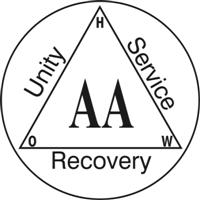 Join Us OnWednesday, May 7thPotluck  @ 6:00 PMSpeaker Meeting @ 7:30 PMTwo Speakers &History of AA in Central OregonDiscovery Christian Church334 NW Newport